Thriving Amid Inflation: Smart Strategies for Small Business OwnersInflation presents a complex set of challenges for small business owners, often putting a strain on resources and profitability. Adapting to these economic shifts is not just a matter of survival but an opportunity to streamline operations and discover new avenues for growth. In this article, Central Florida Airguns shares actionable strategies to not only help your business make ends meet but thrive in an inflationary environment.Building a Robust Financial Safety NetEstablishing a cash reserve is essential for small businesses, especially during inflation. This financial buffer allows for better management of rising costs and serves as an emergency fund for operations and strategic investments. The reserve is built by allocating a portion of profits to a readily accessible account. Such financial preparedness can make or break a business in a challenging economic climate.Retaining Your Valuable Human ResourcesEmployee retention is vital in economically challenging times like inflation. Layoffs harm morale and risk the loss of crucial skills necessary for business success. Keeping key staff ensures continuity and avoids the added costs and time associated with training new employees. Stability in the workforce contributes to a more effective and predictable business environment, even during economic difficulties.Trimming the Fat Without Cutting the MuscleCost-cutting is often the initial response to financial challenges, but it's vital to maintain product and service quality. Smart strategies include renegotiating supplier contracts or sourcing cost-effective yet quality materials. Operational tweaks, such as optimizing delivery routes, can result in fuel savings that offset other expenses. Skillful resource management through strategic cost reductions is critical during periods of inflation.Low-Budget Marketing for High-Impact ResultsInflation should not halt your marketing efforts; instead, focus on cost-effective promotion strategies. Utilize online platforms that offer templates for creating engaging marketing materials, eliminating the need for professional designers. Leverage social media to reach your audience without the expense of traditional channels. Encouraging word-of-mouth referrals among existing customers can also attract new business without extra costs.Creative Marketing for the Modern AgeExploring innovative marketing methods can set your business apart from competitors. Storytelling via content marketing, for instance, can strengthen your brand and attract a loyal customer base. This approach not only reels in new clients but also enhances the value of current ones. In a financially challenging landscape, an effective content strategy can be a key tool for both customer retention and acquisition.Boosting Profit Margins StrategicallyImproving profit margins can make your business more resilient against the negative impacts of inflation. Strategies like bundle pricing or loyalty programs can encourage customers to spend more, enhancing your revenue without significantly increasing your expenses. This provides a buffer against rising costs and allows you more financial flexibility to invest in other areas of your business. In essence, a healthy profit margin can be your best defense against the erosive effects of inflation.Technology as Your Financial AllyInvesting in technology can streamline your operations and, in the long run, save you money. For instance, automating routine tasks like invoicing or inventory management can free up human resources for more complex roles. Accounting software improves efficiency and can help you manage costs more effectively, a key requirement when dealing with inflationary pressures.Considering the Loan OptionLastly, a well-timed business loan can provide a financial lifeline when navigating inflation. It can bolster your cash reserves, allowing you to make necessary investments or simply keep your business running smoothly. Of course, loans come with their own costs, so this should be a well-considered decision made with the long-term sustainability of your business in mind.Managing a small business during inflation involves building financial resilience, maintaining a skilled workforce, smart cost-cutting, effective low-cost marketing, boosting profit margins, leveraging technology, and even considering business loans as a last resort. The key to weathering economic challenges lies in adaptability and strategic planning. As a small business owner, implementing these strategies can go a long way in securing your financial stability and ensuring that your business not only survives but thrives in these complex economic conditions.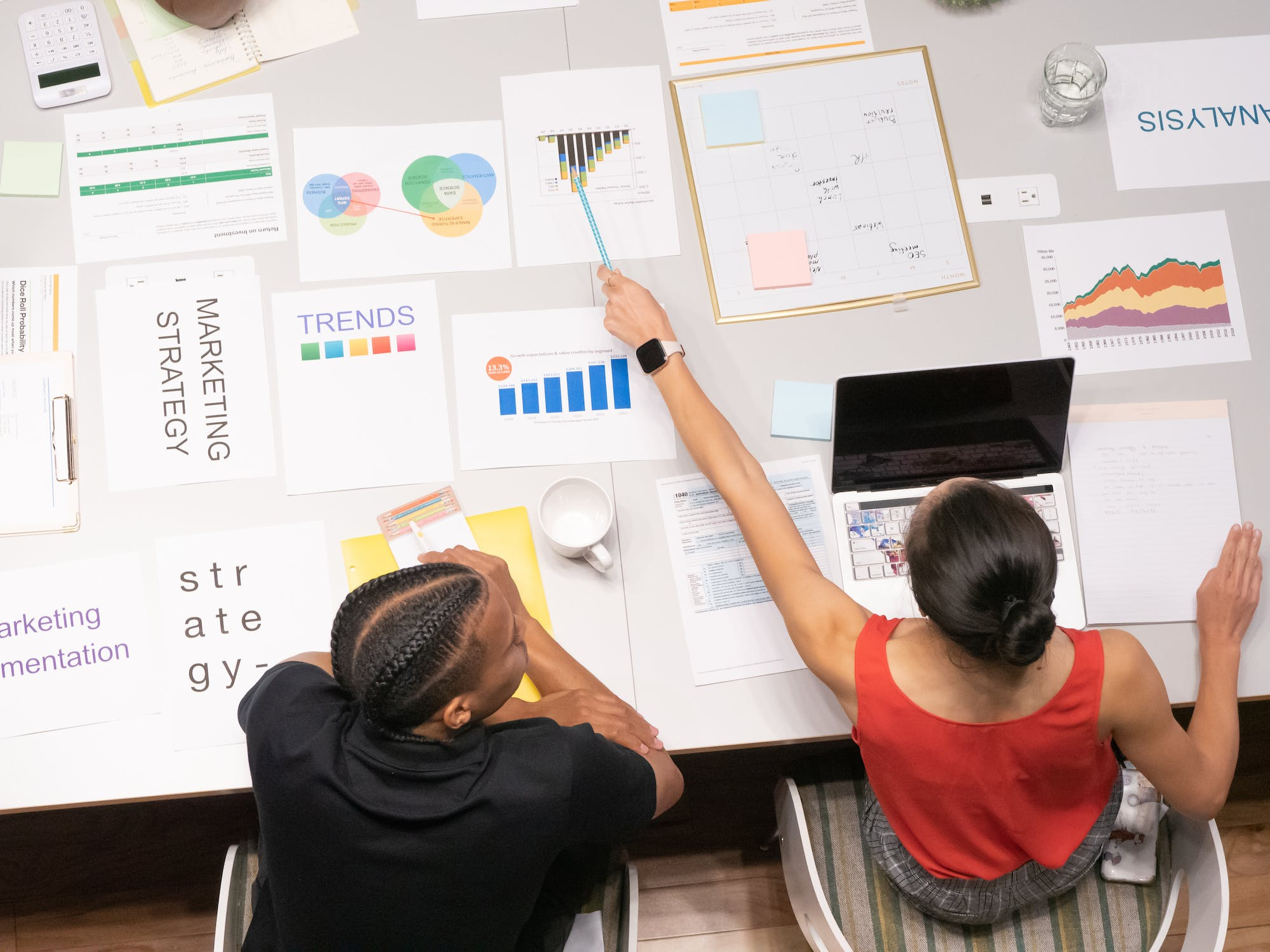 Image via Pexels